Scientists observe the world around them using their five senses. These observations can be classified as qualitative (non numeric) or quantitative (numeric). 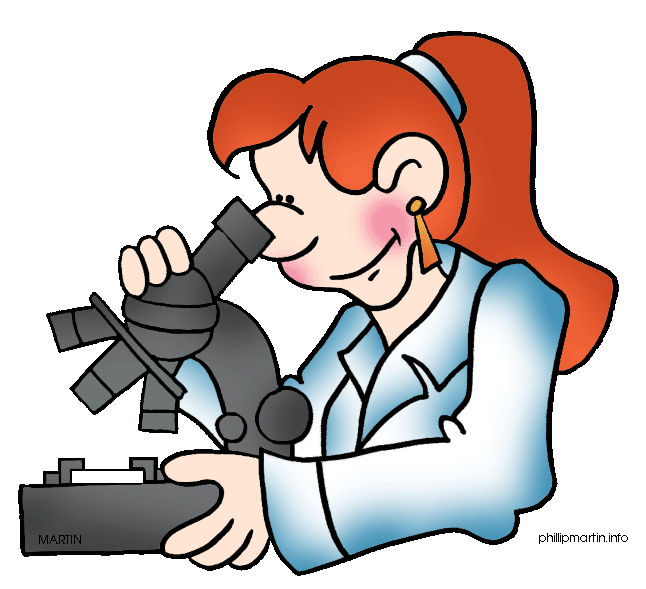 Qualitative Observations			Quantitative ObservationsIt is warm outside.					It is 20°Celcius outside.The ant’s antennae twitch.		The ant has 2 antennae.The bike is a Giant.					The bike’s mass is 22.6 Kg.The car is dark blue.				The car is travelling 75 km/h.The concert is very loud.			The concert is registering at 145 decibels.